Ell-Saline Elementary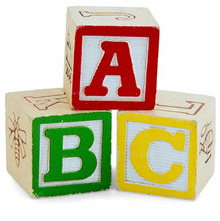 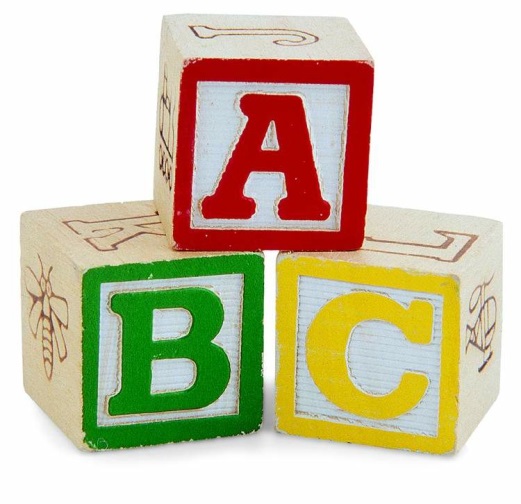  Preschool   Registration FormImportant facts:Participants must be 4 years old by August 31, 2019.5 days a week programming based on the school district calendar.Morning session runs 8:15-11:15 and afternoon session runs 12:40-3:40.Transportation will be provided for in-district students.Participation fee will be $150 a month.  No cost option is available based on At-Risk Criteria and National School Lunch Program qualifications.Official enrollment forms will be completed at the district’s enrollment date for the 2018-2019 year.__________________________________	_________________________________Child’s Name							Date of Birth__________________________________	Address__________________________________	_________________________________Father’s Name							Mother’s Name__________________________________	_________________________________Father’s Address							Mother’s Address__________________________________	_________________________________Father’s Cell Number		Father’s Work Number		Mother’s Cell Number		Mother’s Work Number__________________________________	_________________________________Emergency Contact 1		Relationship to Child		Contact’s Cell Number		Contact’s Work Number__________________________________	_________________________________Emergency Contact 2		Relationship to Child		Contact’s Cell Number 		Contact’s Work NumberHas your child participated in a 3 year old preschool program? 		________ Yes          ________ NoIf yes, how many days a week did your child attend preschool?		________ 3-days	   ________ 4-days    ________ 5-daysDoes your child currently have an IEP?				________ Yes	   ________ No	Known medical conditions:  _______________________________________________________________________________________Known allergies:  ______________________________________________________________________________________________Circle Preferred Session:      1. Morning Session 8:15 am – 11:15 am      2. Afternoon Session 12:40 pm – 3:40 pm      3. Either session works.Final session assignments will be determined following enrollment.  The district will be divided in half for the morning and afternoon sessions.  Transportation will be available to and from child’s home address within district boundaries.    __________  Yes, pick up my child at home.									            __________  Yes, drop off my child at home.									            __________  No, we’ll provide transportation.